السؤال الاول :ضع المفهوم المناسب لكل مما يلي : 5علامات  ...............   كلمة يونانية تعني حكم الشعب للشعب وهي اسلوب ونمط حديث والقائمة على حكم الاغلبية ............... إنتماء الانسان الى بقعة الارض سياسيا وأخلاقيا وحمل جنسيتها وممارسة الحقوق والواجبات على مبدأ المساواة ................ الوثيقة الاساسية التي تبين شكل الحكم في الدولة وتنظم السلطات الثلاث فيها وتنظم العلاقة ما بين الفرد والدولة ...............لوائح وقوانين تلجأ اليها السلطة في ظروف الطوارئ وتصدر عن الحاكم العسكري ................ إدراك الافراد للخصائص المشتركة التي تجمعهم كاشتراكهم في لغة واحدة وثقافة وعادات وتقاليد وثقافة واحدة وعادات وتقاليد واحدة .السؤال الثاني :ضع دائرة حول رمز الاجابة الصحيحة : 5علاماتمن ابرز المؤامرات الاستعمارية على المشرق العربي سلخت فيه فلسطين 2 تشرين ثاني 1917م:أ.سان ريمو      ب.سايكس –بيكو      ج. وعد بلفور          د.فرساي .المفاوض الرئيس للشريف الحسين بن علي، شغل منصب المندوب السامي البريطاني في مصر هو :أ.مكماهون            ب. لورنس                ج.تشرشل               د.بلومر أول رئيس للحكومة الاردنية في 11نيسان 1921م هو :أ.عودة القسوس  ب. عبد الرحمن رشيدات   ج. سليمان السودي الروسان     د.رشيد طليعحصل الاردن على أستقلاله في :أ.25 أيار 1946    ب.25 أيار 1945  ج. 25 أيار 1944     د. 25 أيار 1943عرفت حرب عام 1948 التي ضاعت فيها معظم فلسطين باسم :أ.النكبة        ب. النكسة        ج. التحرير       د.حرب حزيران السؤال الثالث :اذكر بنقطتين لكل مما يلي : 5علامات1. الاتجاهات السياسية في بلاد الشام قبل الحرب العالمية الاولى (مع تحديد لأهم ما دعت اليه )أ.ب.2. أهم بنود المعاهدة الاردنية البريطانية 1928.أ.ب.3.أسباب هزيمة العرب في حرب عام 1948.أ.ب.السؤال الرابع :انظر الخريطة المرفقة واجب عما يلي   5علامات  :أ.عين المحافظات :العاصمة عمان  ،معان ،الكرك و اربد .علامةب.عين الانهار :الاردن ،واليرموك .  علامة   ج.عين  الحدود السياسية (البلدان المجاورة )علامة 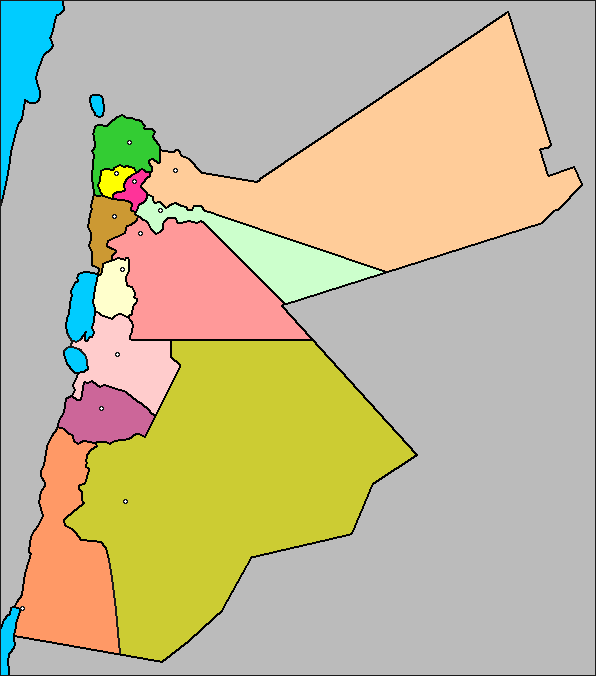 د.ناقش العبارة التالية :هناك تطابق واضح ما بين المكونات الجغرافية والمناخية من جانب والتوزيع السكاني في الاردن .علامتان انتهت الاسئلة مع امنيات النجاح 